ANNEXE N°2MODALITES D'EXECUTION DE LA PRESTATIONMARCHÉ 2014-010FOURNITURE DE MATERIELS ET EQUIPEMENTS ELECTRIQUES POUR L'UNIVERSITE JEAN MONNETSOMMAIRE1	INTERLOCUTEURS / SUIVI	32	LOGISTIQUE	33	CONSEILS AVANT VENTE	44	COMMANDE	55	COMMANDE AU COMPTOIR : commande directe au point de vente (si LOCAL) - le fournisseur s'engage à ne pas prendre de commande SANS bon de commande formalisé -	56	ECHANGE / RETOUR / SAV	67	DEEE - RECYCLAGE	68	STATISTIQUES - Il est souhaité des statistiques "lisibles" (cf. CCAP), sous quelle forme (joindre un modèle) le candidat peut-il fournir ces documents ?	7INTERLOCUTEURS / suiviIndiquez le nombre et la qualité des INTERLOCUTEURS désignés pour le suivi du marché (nom, téléphone, e-mail, fax, adresse)LOGISTIQUEExiste-t-il une plateforme logistique ? Si oui indiquez la superficie, le nombre d'articles en stock et l'adresse :Le candidat propose-t-il une possibilité de se rendre à un comptoir local ? Si oui, quel(s) est (sont) l(es) adresse(s) du ou des points de vente le(s) plus proche(s) des points de livraison indiquées en annexes ? Horaire d'ouverture du comptoir :Quel est le nombre d'articles tenus en stock ? Quels sont les matériels et équipements systématiquement tenus en stock dans ces points de ventes ? Quelle est la fréquence d'approvisionnement des points de vente ?Quels sont les matériels et équipements systématiquement tenus en stock dans la plateforme logistique ?CONSEILS AVANT VENTELe candidat fournit-il des catalogues papiers (si oui, précisez s'il s'agit de catalogues généraux ou spécialisés) ? Combien peuvent être remis par site (quantité, fréquence des mises à jour…) ?Le candidat propose-t-il un catalogue en ligne ? Si oui, fréquence des mises à jour, possibilité de créer ou non des comptes par personne en personnalisant les articles des BPU?Quelle est l'organisation commerciale mise en œuvre sur ce marché ?  Déplacements sur site, disponibilité pour conseils techniques, délai de rendez-vous sur site … ? En outre, le candidat dispose-t-il d'interlocuteur(s) spécialisé(s) par type de matériels et équipements ? Si oui, combien de personnes pour quelle(s) spécialité(s) - joindre un organigramme le cas échéant - ? Quelles sont  leurs disponibilités ?Quel est le délai de remise d'un devis ?Le candidat est-il en mesure d'apporter des attestations de conformité des matériels aux recommandations techniques et environnementales prescrites dans le CCAP ? Si non sur quel point diffèrent-ils ?Le candidat est-il en mesure d'apporter des préconisations en matière de développement durable ? si oui, sous quelle forme et selon quelles modalités ?COMMANDEQuelle est la procédure de prise de commande envisagée par le candidat (fax, email, site en ligne…) ? S'il existe un site en ligne, précisez la procédure d'accès, la reprise du BPU personnalisé du marché…L'entreprise propose t-elle une présentation du site en ligne à destination des utilisateurs Si oui, veuillez développer les modalités d'organisation de la présentation (nombre d'heures nécessaires, nombre de personnes  par groupe…)Quel est le délai de livraison? Quel est le mode de livraison?COMMANDE AU COMPTOIR : commande directe au point de vente (si LOCAL) - le fournisseur s'engage à ne pas prendre de commande SANS bon de commande formalisé -Le candidat met-il en œuvre un traitement prioritaire pour les acheteurs universitaires ? Si oui, quels sont les moyens mis en place ?Comment peut s'organiser le fonctionnement en "compte ouvert" pour certains personnels tel que décrit dans le CCAP ?Quelle organisation met en place le candidat dans ce cadre pour émettre les bons de livraison par sous-répertoires chiffrés et assurer la facturation correspondante mensuelle ? - joindre modèle le cas échéant Délai de mise à disposition :ECHANGE / RETOUR / SAVQuelles sont les conditions de retour et/ou d'échange des articles défectueux, abimés … ou ne correspondant pas aux produits commandés à réception d'une commande et pendant le temps de vérification des produits ?Quel est le délai de garantie hors consommables par type de matériel (si supérieur à 1 an) ?Quelles sont les modalités de reprise et d'échange sur site par le candidat pendant la durée d'application de la garantie ?Fonctionnement du service après-vente (horaire, correspondant…) :DEEE - RECYCLAGEComment le candidat envisage-t-il la reprise des matériels soumis à collecte pour recyclage lors de l'achat d'un matériel similaire (décret n° 2005-829 du 20 juillet 2005)?Quelle est la capacité des containers de collecte ? A quelle fréquence peuvent-ils être levés ?Quel circuit de valorisation est utilisé au sein de l'entreprise ?STATISTIQUES - Il est souhaité des statistiques "lisibles" (cf. CCAP), sous quelle forme (joindre un modèle) le candidat peut-il fournir ces documents ?Nom et Adresse de la Société :Personne Publique :UNIVERSITÉ JEAN MONNETDirection des Services FinanciersService Achats & Marchés Publics10 rue Tréfilerie CS 8230142023 St-Etienne Cedex 2Le Signature et cachet :A Saint Etienne, le                           Signature :	Le Pouvoir adjudicateur,
	K. BOUABDALLAH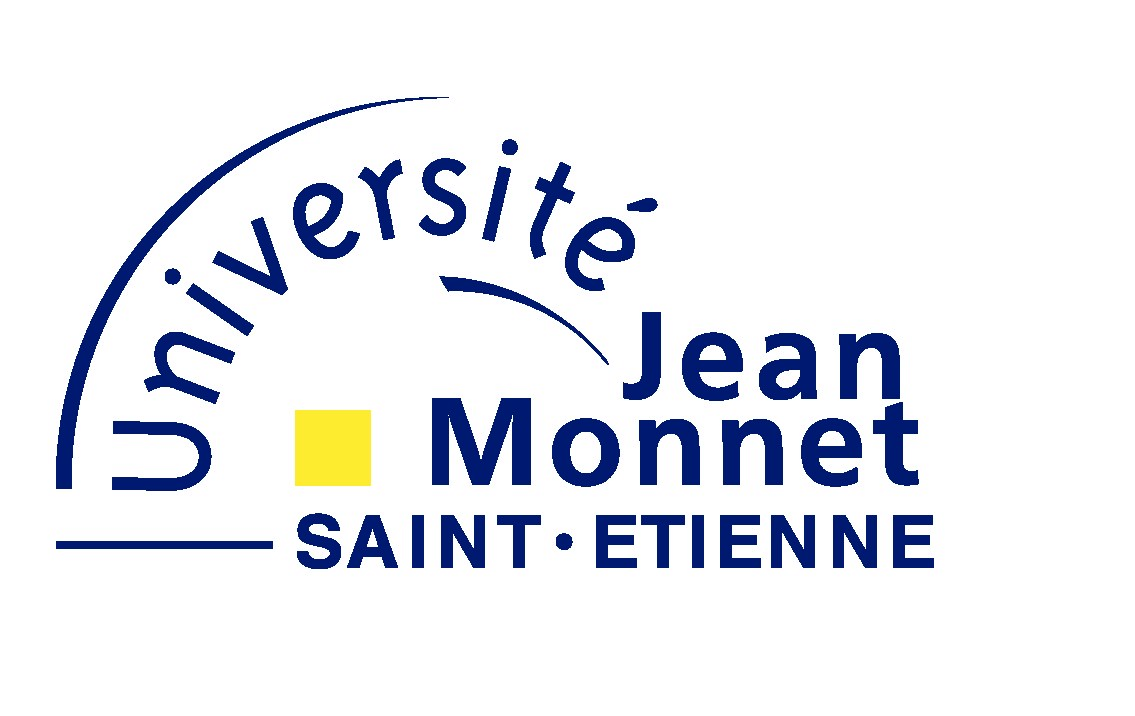 